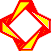 Акционерное общество «Локомотив»198097, РОССИЯ, г. Санкт-Петербург, пр. Стачек, дом 47, строение 32, кабинет 1тел.: (812) 702-01-32, факс: (812) 326-55-92, e-mail: lokomotiv@kzgroup.ruОКПО 56268507, ОГРН 1027802714290, ИНН/КПП 7805227529/780501001Исх. №78000-мтс 05 от 26.01.2018г.											Руководителю                                                                                   Заявка.	Сообщаем Вам, что АО «Локомотив» планирует закупку в феврале, марте 2018г. следующей зап. частей на дизель 6ЧН 21/21:Вся продукция должна быть новой,  подтверждена обязательными для данного вида продукции соответствующими сертификатами, паспортами .Место применение: тепловозы серии ТГМ4.Предполагаемый срок поставки: поэтапно, февраль, март 2018г.; преимущество в закупке: товар в наличии. Товар должен быть упакован в тару, обеспечивающую сохранность и целостность груза при его перевозке и обеспечивающую возможность механизированных погрузо-разгрузочных работ.Предлагаемый срок оплаты: в течении 10-ти банковских дней с даты поставки продукции, либо предложенное.Прошу Вас сообщить цены , объём (количество) , сроки поставки и условия оплаты на вышеуказанную  продукцию, производителя продукции.	Цены за единицу  продукции указать с учётом НДС, общей стоимости с учётом НДС , а так же адрес склада грузоотправителя . Ответ дать в виде коммерческого предложения с присвоением исх. номера , датой и подписью правомочного руководителя по e-mail: Pavel.Alexeev@lokomotiv.kzgroup.ru.Срок предоставления предложений : до 31.01.2018г.Директор АО «Локомотив»	  Лунев В.Н.Конт. тел.: Алексеев Павел Николаевич т/ф: (812) 326-55-94  e-mail:Pavel.Alexeev@lokomotiv.kzgroup.ru	№№п/пНаименование товара Ед. изм.Кол.-воПримечание1.Поршень 0360.11.020-7шт.6комплект по весу2.Поршень 0210.12.001-5-02шт.6комплект по весу3.Крышка цилиндра 0217.05.080шт44.Втулка цилиндра 0210.04.002-3шт.125.Насос водяной б\к 0217.44.000шт.26.Насос водяной б\к 0210.44.000-2шт.27.Насос водяной м\к 0217.51.000-1шт.28.Насос водяной м\к 0210.51.000-3шт.29.Насос маслянный 0217.33.000шт.210.Насос топливоподкачивающий 0210.22.000-1шт.211.Гидромуфта 0210.46.000-2шт112.Сервомотор пневматический 0211.61.200шт213.Аварийное стоп-устройство 0211.69.180-2-02шт1211Д-314.Аварийное стоп-устройство 0217.69.180-1шт1211Д-3М15.Венец зубчатый 0211.09.032шт.416.Полумуфта пластинчатая в сборе 0251.19.150шт217.Клапан впускной 0210.05.060шт.2418.Клапан выпускной  0210.05.070шт.2419.Пружина клапана внутренняя 0110.05.008шт.4820.Пружина клапана наружная 0110.05.009шт.4821.Втулка направляющая 0110.05.005шт.4822.Рокер 0210.18.010шт.1223.Коромысло большое в сборе со стойкой   
0210.05.110шт1224.Коромысло малое в сборе со стойкой   
0210.05.100шт1225.Поршневой палец 0330.11.020-1шт626.Шпилька 0210.04.024-5шт2427.Топливопровод высокого давления 0210.28.100-2шт1228.Трубопровод слива топлива 0211.27.150-3шт629.Трубопровод (вода) 0211.49.050шт230.Трубопровод (вода) 0211.49.090шт231.Распылитель (8х0,4х140) 96А-24-010-7шт.1232.Пара плунжерная 961В 0616.23.030шт.1233.Кольцо блок картера Д2-030107шт.2434.Кольцо уплотнительное К.В. 0210.09.028шт.835.Кран индикаторный 0210.05.120шт.636.Кольцо уплотнительное К.В. 0211.00.036шт.637.Гайка 0251.19.110шт538.Рычаг верхний 0211.61.020шт639.Кронштейн 0211.61.050шт640.Рычаг 0211.61.008шт641.Поводок шаровой 0211.61.009шт642.Патрубок 0210.85.060шт6